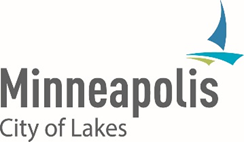 May 19, 2023NOTICE OF A PUBLIC HEARINGThe HPC will review and consider adopting an update to the 2003 Minneapolis Heritage Preservation Commission’s Design Guidelines for On-Premise Signs and Awnings. The Heritage Preservation Commission will meet on Tuesday, June 6, 2023, at 4:30 p.m. in Room 317 City Hall, 350 S 5th St, Minneapolis, MN. Interested parties are invited to attend and be heard. Planning Department staff will issue a recommendation to the Heritage Preservation Commission. After hearing from the public, the Heritage Preservation Commission will make a determination based on required legal findings of fact. Please visit http://www.minneapolismn.gov/meetings/hpc/index.htm for the agenda with staff reports (web page will be updated by the end of the day Monday prior to the meeting date).If you have questions about this update to the 2003 Minneapolis Heritage Preservation Commission’s Design Guidelines for On-Premise Signs and Awnings, please contact the City staff person listed below. If you would like to submit comments, you may make them verbally at the meeting or submit them in writing to: John Smoley, Senior City Planner – 505 Fourth Ave. S., #320, Minneapolis, MN 55415Phone: (612) 673-2830      Email: John.Smoley@minneapolismn.govFor reasonable accommodations or alternative formats please contact 612-673-2216. People who are deaf or hard of hearing can use a relay service to call 311 at 612-673-3000. TTY users call 612-263-6850.
Para asistencia, llame al 612-673-2700 - Rau kev pab 612-673-2800 - Hadii aad Caawimaad u baahantahay 612-673-3500.